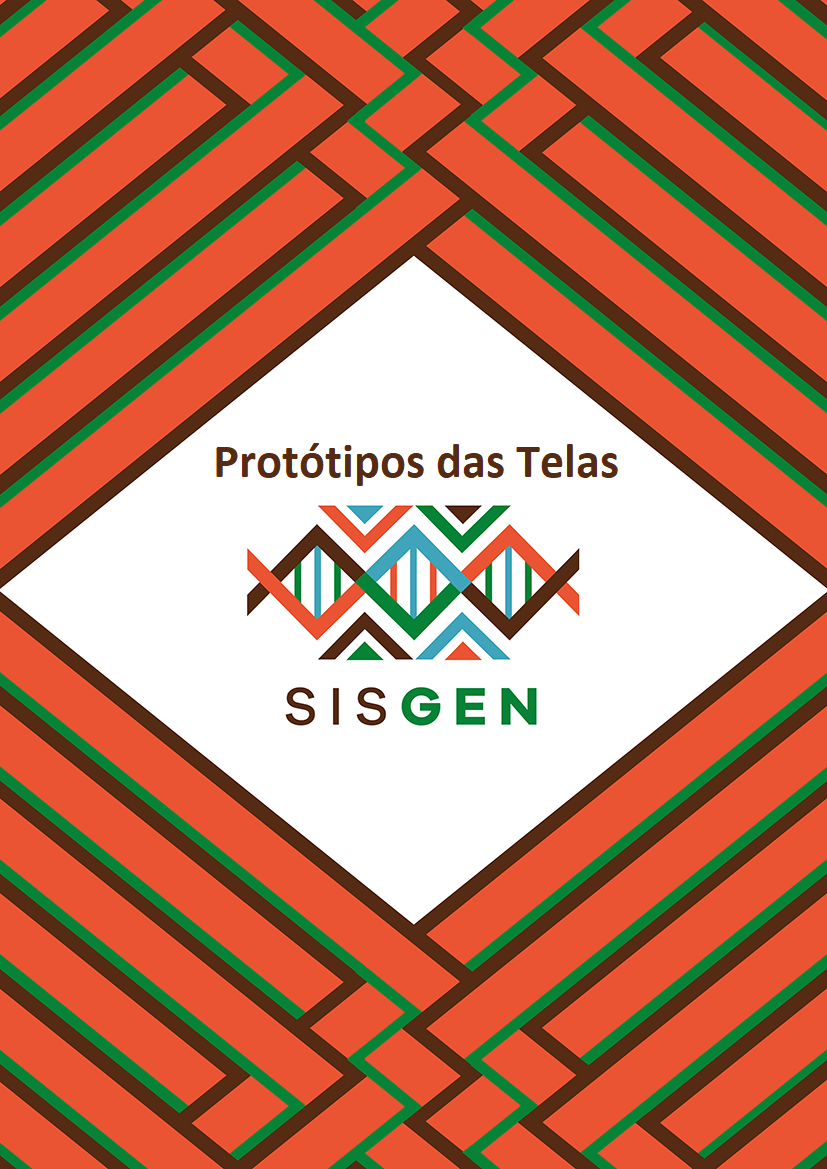 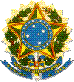 Ministério do Meio AmbienteConselho de Gestão do Patrimônio GenéticoSisGenProtótipos das Telas DocumentosVersão 1.0 Maio/2020SisGenProtótipos das telas –Documentos Menu Lateral – Documentos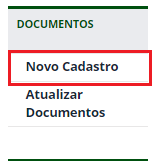 Documentos – Novo Cadastro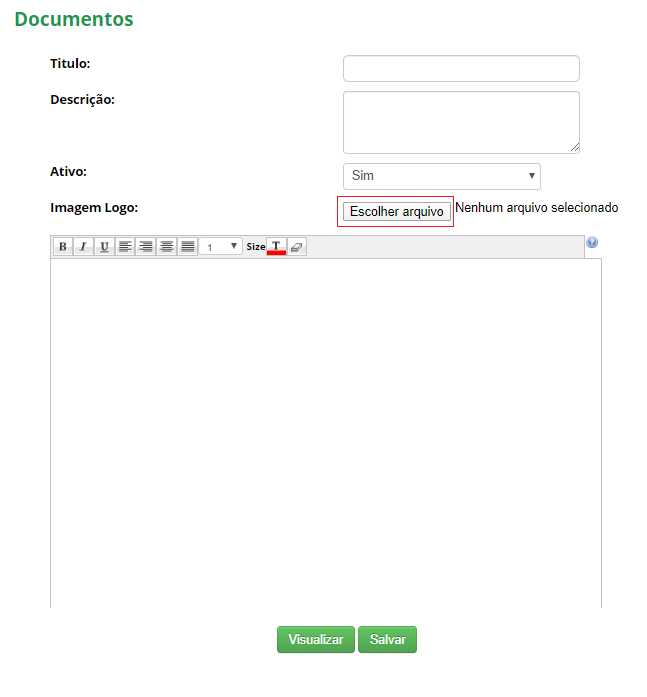 Documentos -  Novo Cadastro – Dados preenchidos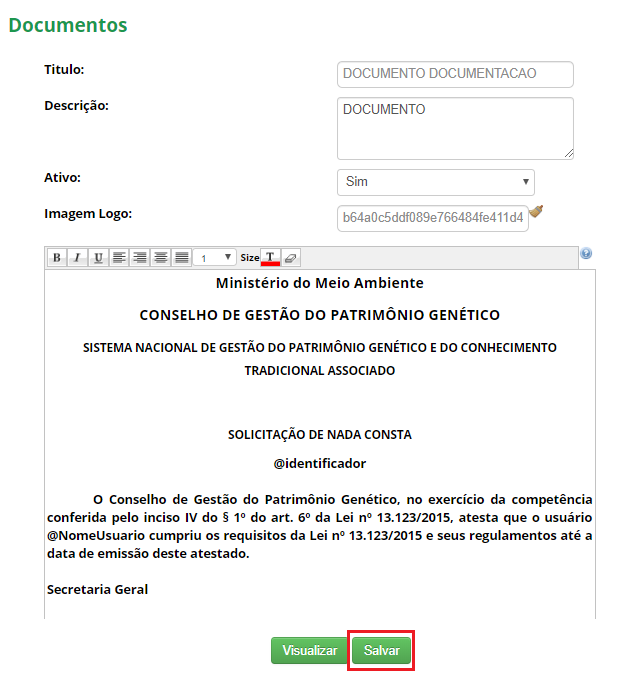 Documentos – Novo Cadastro – Documento cadastrado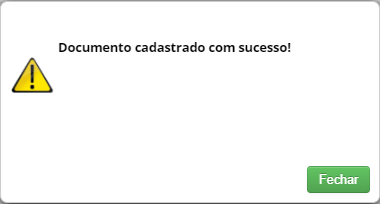 Menu lateral - Documentos – Atualizar Documentos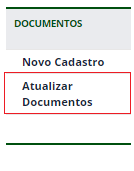 Documentos – Atualizar Documentos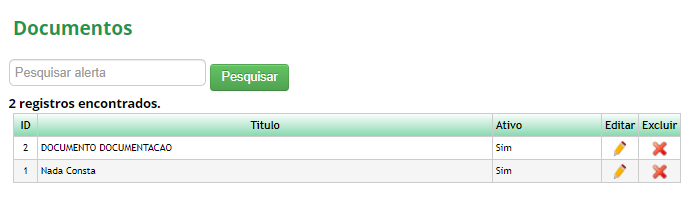 Documentos – Visualizar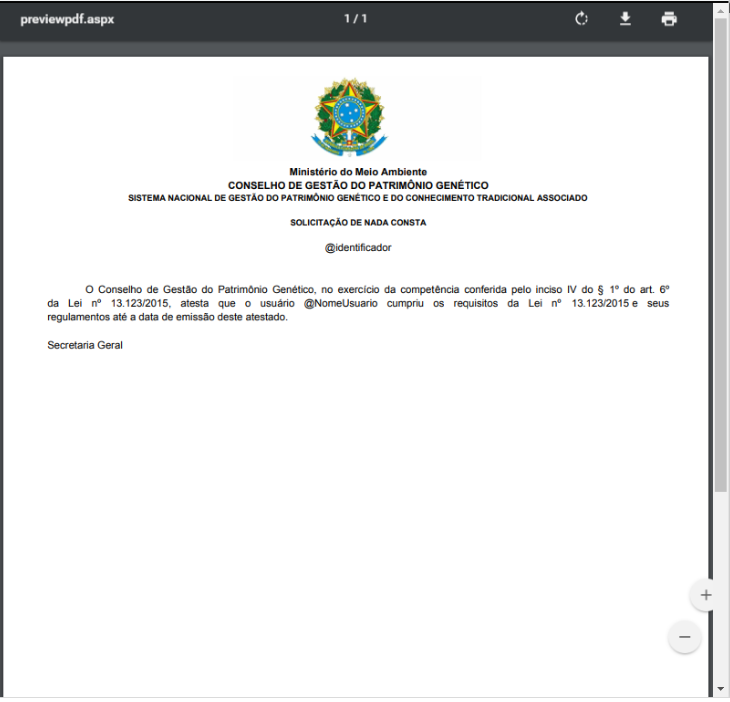 Exemplo de uso do Documento – Módulo Nada Consta – Consultar solicitações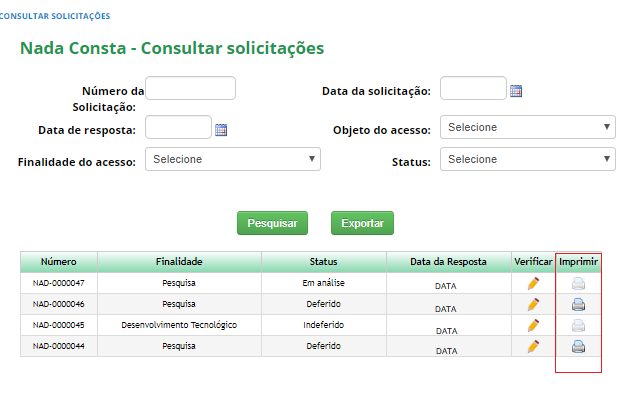 Exemplo de uso do Documento – Módulo Nada Consta – Consultar solicitações – Imprimir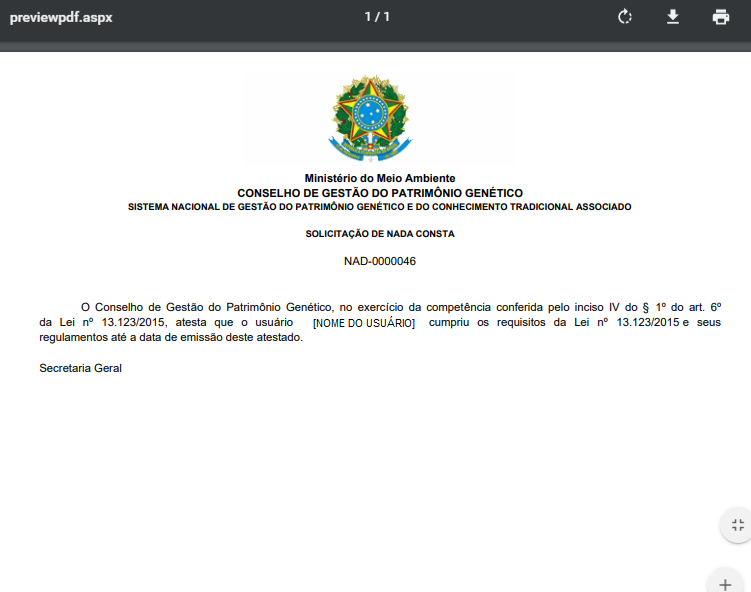 